                                        16.09.2021                      пгт. Рыбная Слобода                     №204пиО внесении изменений в постановление Исполнительного комитета Рыбно-Слободского муниципального района Республики Татарстан от 07.05.2021 №91пи «Об утверждении административного регламента предоставления государственной услуги «По принятию решения о направлении подопечного из числа лиц, признанных судом недееспособными, в психоневрологический интернат на стационарное обслуживание, Исполнительного комитета Рыбно-Слободского муниципального района»В соответствии с Федеральным законом от 30.12.2020 N 509-ФЗ «О внесении изменений в отдельные законодательные акты Российской Федерации», Федеральным законом от 27 июля 2010 года N 210-ФЗ «Об организации предоставления государственных и муниципальных услуг», постановлением Кабинета Министров Республики Татарстан от 02.11.2010 года N 880 «Об утверждении порядка разработки и утверждения административных регламентов предоставления государственных услуг исполнительными органами государственной власти Республики Татарстан и о внесении изменений в отдельные постановления Кабинета Министров Республики Татарстан», в целях приведения нормативно-правовых актов Исполнительного комитета Рыбно-Слободского муниципального района Республики Татарстан в соответствие с действующим законодательством ПОСТАНОВЛЯЮ:1. Внести изменения в постановление Исполнительного комитета Рыбно-Слободского муниципального района Республики Татарстан от 07.05.2021 №91пи «Об утверждении административного регламента предоставления государственной услуги «По принятию решения о направлении подопечного из числа лиц, признанных судом недееспособными, в психоневрологический интернат на стационарное обслуживание, Исполнительного комитета Рыбно-Слободского муниципального района» следующие изменения:1.1) наименование раздела 3 после слов «в электронной форме» дополнить словами «, а также особенности выполнения административных процедур в многофункциональных центрах.».2.Настоящее постановление разместить на официальном сайте Рыбно-Слободского муниципального района Республики Татарстан в информационно-телекоммуникационной сети Интернет по веб-адресу: http://ribnaya-sloboda.tatarstan.ru и на «Официальном портале правовой информации Республики Татарстан» в информационно-телекоммуникационной сети Интернет по веб-адресу: http://pravo.tatarstan.ru.3. Контроль за исполнением настоящего постановления возложить на отдел по опеке и попечительству Исполнительного комитета Рыбно-Слободского муниципального района Республики Татарстан.Руководитель                                                                                           Р.Л. ИслановИСПОЛНИТЕЛЬНЫЙ КОМИТЕТ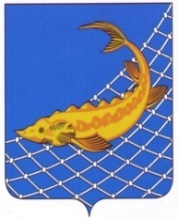 РЫБНО-СЛОБОДСКОГОМУНИЦИПАЛЬНОГО РАЙОНАРЕСПУБЛИКИ ТАТАРСТАНТАТАРСТАН РЕСПУБЛИКАСЫБАЛЫК БИСТӘСЕМУНИЦИПАЛЬ  РАЙОНЫНЫҢБАШКАРМА КОМИТЕТЫ                                 ПОСТАНОВЛЕНИЕ                                             КАРАР